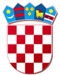 REPUBLIKA HRVATSKAVARAŽDINSKA ŽUPANIJAOPĆINA VELIKI BUKOVECOSNOVNA ŠKOLA VELIKI BUKOVECŠKOLSKI ODBORKLASA: 003-06/20-01/1URBROJ: 2186-140-07-20-17Veliki Bukovec, 20. travnja 2020.ZAPISNIK(skraćeni)    s 40. sjednice Školskog odbora održane 20. travnja 2020. godine u 10:00 sati elektronskim putem sukladno članku 57. Statuta Osnovne škole Veliki Bukovec i preko Zoom aplikacijePrisutni: Verica Šehić, Marija Krušelj, Jasna Jakopčin, Slađan Mustač, Dalida Sever i Željka Marković-Bilić, ravnateljica prisutni putem Zoom aplikacije, a Slađana Jeren prisutna elektronskim putem sukladno članku 57. Statuta Osnovne škole Veliki BukovecOdsutni: Sandra Ciler Horvat        Sjednicu otvara predsjednica ŠO Verica Šehić, konstatira da postoji kvorum i predlaže         DNEVNI RED:Verifikacija Zapisnika s prethodne sjedniceDonošenje Odluke o mirovanju ugovora o radu Sklapanje ugovora o radu s ravnateljemOstalo      Dnevni red jednoglasno se usvaja.Ad. 1. Prisutni su upoznati sa Zapisnikom s prethodne sjednice Školskog odbora (u daljnjem                 tekstu ŠO). Primjedaba nije bilo te se takav jednoglasno usvaja.Ad. 2.Donošenje Odluke o mirovanju ugovora o raduČlanovi ŠO jednoglasno su donijeli Odluku o mirovanju ugovora o radu za ravnateljicu Željku Marković-Bilić.Ad. 3.Sklapanje ugovora o radu s ravnateljemČlanovi ŠO jednoglasno su prihvatili sklapanje ugovora o radu s ravnateljicom Željkom Marković-Bilić.  Zapisničar:						            Predsjednica Školskog odbora:                           Dalida Sever					                                     Verica ŠehićAd. 4.OstaloPod ovom točkom nije bilo pitanja.Sjednica je završila u 10:30  Zapisničar:						            Predsjednica Školskog odbora:                           Dalida Sever					                                     Verica ŠehićPrilog:Odgovor članice ŠO Slađane Jeren elektronskim putem koji je sastavni dio ovog zapisnika